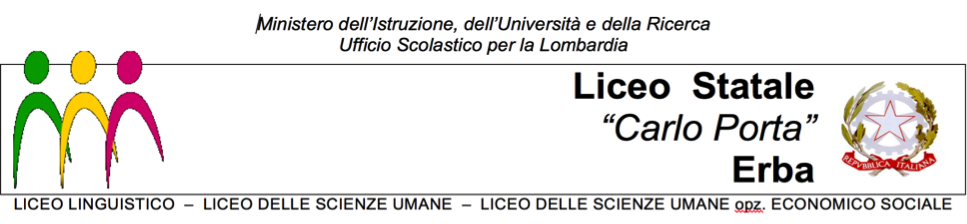 ALLEGATO 1  
AL DOCUMENTO DEL CONSIGLIO DI CLASSECLASSE 5A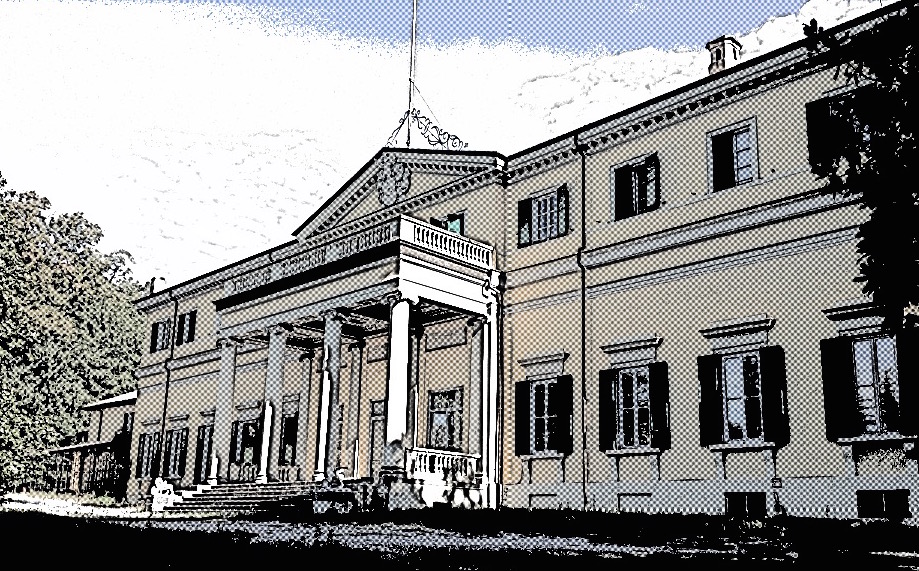 PROGRAMMI SVOLTI NELL’ANNO SCOLASTICO 2019/2020PROGRAMMA EFFETTIVAMENTE SVOLTO FINO AL 15 MAGGIO 2020La programmazione è stata scandita in moduli di diversa tipologia (moduli storico-culturali, sui generi letterari, sull’autore, sull’opera, su di un tema specifico), sottolineando così la pluralità di approcci possibili al testo letterario, che è rimasto, comunque, sempre prioritario in ogni intervento; tali moduli hanno offerto, altresì, agganci con alcuni dei nodi concettuali individuati dal Consiglio di classe (La crisi del soggetto, Il  tempo e la memoria,  Il rapporto uomo-natura, La globalizzazione, L’evoluzione del mondo del lavoro, Il welfare state, Individuo-società) e a Cittadinanza e Costituzione.Modulo “incontro con l’autore”: Giacomo Leopardi.La vita: il pensiero, il pessimismo leopardiano;Il “male di vivere” di LeopardiLeopardi e il romanticismo (classicismo romantico, romanticismo italiano ed europeo)Gli idilli, i grandi idilli, il “ciclo di Aspasia”La poetica del “vago e indefinito”Le opereDa I canti:L’infinito La sera del dì di festa  Il passero solitario A Silvia La quiete dopo la tempesta Il sabato del villaggio  Alla luna La ginestra (vv.1-58; v.297-317);Dallo Zibaldone:La teoria del piacereIl vago, l’indefinito e le rimembranze della fanciullezzaLa rimembranzaDa Operette morali:  Dialogo della natura e di un islandeseDialogo di un venditore di almanacchi e di un passeggere.Modulo storico-culturale (italiano-storia):L’epoca dell’Imperialismo e del NaturalismoIl naturalismo francese e il verismo italianoIl verismo di G. VergaIl ciclo dei vinti (I Malavoglia, Mastro don Gesualdo)Lettura e analisi di:NeddaLettera dedicatoria a Salvatore Farina (da Prefazione a L’amante di Gramigna)Da Vita dei campi:Rosso Malpelo      I Malavoglia (lettura estiva consigliata): trama e caratteristicheModulo su un genere letterario:       La poesia tra Simbolismo e Decadentismo.            Particolarità stilistiche e tematiche dei poeti italianiG. D’Annunzio. G. Pascoli.I Crepuscolari: G. Gozzano. G. D’Annunzio	Il piacere: trama	Da Alcyone:La sera fiesolanaLa pioggia nel pinetoG. Pascoli	Da Prose:La poetica del fanciullino (sintesi)	Da Myricae:	LavandareX agostoTemporale	NovembreIl lampo 
La mia sera	Da Canti di Castelvecchio:	Il gelsomino notturno	Da Poemetti:	Digitale purpurea            Differenza tra Myricae e i Canti di Castelvecchio            Lettura e analisi del discorso: La grande proletaria si è mossa (cfr. programma di Storia)             G. Gozzano	Il crepuscolarismo. 	Da I colloqui:             L’amica di nonna SperanzaModulo storico-culturale (italiano-storia):La grande guerra tra storia e cultura.L’influenza della cultura sulla storia Le avanguardie: i Futuristi. Crepuscolari e futuristi a confrontoF.T. MarinettiManifesto del futurismoManifesto tecnico della letteratura futurista 	G. Ungaretti 	Da L’allegria:Il porto sepoltoVeglia	Mattina            Fratelli	Soldati           San Martino del carso           C. Rebora: Voce di vedetta morta (raffronto con Ungaretti)Modulo tematico:       La crisi del soggettoL. Pirandello, I. Svevo.	Il disagio della civiltà. La crisi della modernità 	Il romanzo dell’Ottocento e il romanzo della crisi a confronto	I maestri del sospettoL. Pirandello e la frantumazione dell’io.Da L’umorismo: La vecchia imbellettata	Da Le novelle per un anno:	Il treno ha fischiato	La carriola           La signora Frola e il signor Ponza, suo genero	Il teatro: la maschera e la maschera nuda.           Sintesi di Sei personaggi in cerca d’autore, Enrico IV e Così è, se vi pare.	Il fu Mattia Pascal; Uno, nessuno e centomila (letture estive consigliate: trama)             I vecchi e i giovani (webinar con G. Baldi)             I. Svevo e l’evoluzione della figura dell’inetto	L’evoluzione della figura dell’inetto in Una vita, Senilità e La coscienza di Zeno	Da La coscienza di Zeno (lettura estiva consigliata):           La morte del padre e i brani del manuale	Modulo “incontro con l’autore”:       E. Montale 	Panoramica della poesia italiana del ‘900. (cenni)La crisi del soggetto in Montale. Il male di vivere.Le fasi della produzione poetica.	Da Ossi di seppia:	I limoni	Non chiederci la parola	Spesso il male di vivere ho incontrato	Meriggiare pallido e assorto	Cigola la carrucola nel pozzoDa Le occasioni:	La casa dei doganieri	Non recidere, forbice, quel volto	Da Satura:	Ho sceso, dandoti il braccio, almeno un milione di scaleModulo di CittadinanzaGiornata della Memoria: attività organizzate dall’istituto. Lettura da I sommersi e i salvati di P. LeviIl muro di BerlinoUn gruppo di sei alunni ha partecipato al progetto Peer education (un alunno tra questi ha seguito altresì il corso sul bullismo ad esso correlato).PROGRAMMA CHE SI PRESUME DI SVOLGERE DOPO IL 15 MAGGIOModulo di narrativa:Panoramica della narrativa italiana, attraverso letture individuali e diversificate effettuate nel corso del triennio da parte degli studenti, con particolare riguardo ai seguenti autori:Primo Levi (approfondimento interdisciplinare con riferimento al programma di storia):I sommersi e i salvati.           Italo Calvino: Il sentiero dei nidi di ragno.Erba, 15 maggio 2020   La sottoscritta docente dichiara di aver sottoposto via email ai rappresentanti degli studenti in Consiglio di classe il presente documento e di avere ottenuto da loro la conferma dell’esattezza di quanto qui riportato.IL DOCENTERafaella Tonfi__________________________________________________(Firma autografa sostituita a mezzo stampa ai sensi dell’art. 3, c. 2 del DLgs n.39/1993)  PROGRAMMA EFFETTIVAMENTE SVOLTO FINO AL 15 MAGGIO 2020La programmazione è stata scandita in moduli che, per quanto è stato possibile, sono stati strutturati in modo da offrire un approccio interdisciplinare, soprattutto con riferimento alla letteratura italiana, ai nodi concettuali individuati dal Consiglio di classe - La crisi del soggetto, Il tempo e la memoria, Il rapporto uomo-natura, La globalizzazione, L’evoluzione del mondo del lavoro, Il welfare state, Individuo-società - e a Cittadinanza e Costituzione.Modulo: L’epoca dell’Imperialismo e del Naturalismo L’Italia dalla sinistra storica alla crisi di fine secolo (vol. 2)La sinistra storica al potereDallo stato forte di Crispi alla crisi di fine secoloDalla prima alla seconda rivoluzione industrialeLa rivoluzione della luce e dei mezzi di comunicazioneLa catena di montaggio e la rivoluzione dei trasportiIl capitalismo monopolistico e finanziarioLa crescita demografica e la nascita della medicina moderna             La società dell’Ottocento e le sue contraddizioni             (studio autonomo con l’ausilio della presentazione in Power Point) Le grandi potenze (sintesi)La lotta per l’egemoniaLa Francia della Terza RepubblicaLa Germania di BismarckL’età vittorianaLa spartizione imperialistica del mondoL’imperialismo: la competizione globaleLa spartizione dell’Africa e la conferenza di Berlino             La società di massa (vol. 3)             Che cos’è la società di massa             Il dibattito politico e sociale             Il nuovo contesto culturale             Le illusioni della “Belle Époque”             Nazionalismo e militarismo             Il dilagare del razzismo             L’invenzione del complotto ebraico             L’affare Dreyfus             Il sogno sionista             Il potere e la seduzione delle masse             Il risveglio dei nazionalismi nell’impero asburgico             Verso la Prima guerra mondiale             L’età giolittiana. L’emigrazione italiana.             I caratteri generali dell’età giolittiana             Il doppio volto di Giolitti e l’emigrazione italiana             Tra successi e sconfitte             La cultura italiana             Documenti e storiografia             R. Kipling, Il fardello dell’uomo bianco       Pascoli, La grande proletaria si è mossa.              G. Salvemini, Il “ministro della malavita”             E. Hobsbawm, Imperialismo economico e Imperialismo sociale             Visione del filmato:            Colonialismo e Imperialismo (You Tube)Modulo: La grande guerra tra storia e culturaLa Prima guerra mondialeCause ed inizio della guerraL’Italia in guerraLa grande guerraL’inferno delle trinceeLa tecnologia al servizio della guerraIl fronte interno e la mobilitazione totaleIl genocidio degli armeni  Dalla svolta del 1917 alla conclusione del conflittoI trattati di pace            La Rivoluzione russa            L’impero russo nel XIX Secolo            Tre rivoluzioni            La nascita dell’URSS            L’URSS di Stalin            L’arcipelago gulag            Documenti e storiografia            B. Bongiovanni, Il secolo breve da La periodizzazione del Novecento             Visione dei seguenti filmati:            Prima guerra mondiale Caporetto (Rai3)            L’Italia nella Prima Guerra Mondiale (YouTube)            Video proposti dal libro di testo:            Le nuove armi            La guerra di trincea            La vittoria e il milite ignoto             Mutilati di guerraModulo: I regimi totalitari. Il fascismo e il nazismo.  La crisi del ‘29             Il primo dopoguerra              I problemi del dopoguerra             Il disagio sociale             Il biennio rosso             Dittature, democrazie e nazionalismi (sintesi)             L’Italia tra le due guerre: il fascismo             La crisi del dopoguerra             Il biennio rosso in Italia             La conquista del potere             L’Italia fascista             Mussolini ed il doppio binario             L’Italia antifascista              La crisi del 1929.              Gli anni “ruggenti”             Il “Big Crash”                       Roosevelt e il “New Deal” La Germania tra le due guerre: il nazismo (studio anticipato in preparazione alla Giornata della Memoria) La repubblica di Weimer Dalla crisi economica alla stabilità La fine della repubblica di Weimer Il nazismo Il terzo reich Economia e società            Visione dei seguenti filmati:            Il primo dopoguerra e la nascita del fascismo in Italia (YouTube);             Il primo dopoguerra in Europa: i mutamenti sociali (YouTube);              Passato e Presente: le origini dell'antisemitismo nazista (RaiPlay);             Il discorso della senatrice italiana Liliana Segre al Parlamento Europeo (YouTub)e;             Primo dopoguerra fino alla costituzione della Repubblica Turca (YouTube);            Video proposti dal libro di testo:             La gestualità di Hitler            I giocattoli dei piccoli hitleriani            La grande proletaria s’è mossa             La marcia su Roma            Libro e moschetto            La firma del Concordato            L’Etiopia e la formazione dell’Impero            Fondazione dei fasci di combattimento            Il programma di S. Sepolcro            Visione dello spettacolo teatrale:            Herr Docktor: spettacolo teatrale su Goebbels           Documenti e storiografia	B. Mussolini, Il programma di San Sepolcro, Il discorso del bivacco            Approfondimenti sul fascismo a cura degli studenti:           Le camicie nere           Nazionalismo e colonialismo nel fascismo           I patti lateranensi           D’Annunzio e il fascismo           Scienze e medicina nell’epoca fascista           La marcia su Roma           Gramsci           La propaganda fascista           Le differenze tra fascismo e nazismo           La nascita del partito comunista           La befana del duce           Il delitto Matteotti           La biografia di Mussolini           La censura fascista in Italia           La gioventù fascista           Le elezioni dal 1919 al 1924: confronto           Le parole del regime           L’Istituto Luce           La resistenza italiana           Benedetto Croce come personaggio antifascista           La sagra della nunzialità durante l’epoca fascista           Le leggi fascistissimeModulo: La Seconda guerra mondiale Il mondo verso la guerra	 Crisi e tensioni in Europa La guerra civile in Spagna (sintesi) La vigilia della guerra mondiale La Seconda guerra mondiale. Shoah e resistenza  1939-40: la “guerra lampo” (sintesi) 1941: la guerra mondiale(sintesi)  Il dominio nazista in Europa  I campi della morte: la persecuzione degli ebrei             1942-43: la svolta (sintesi)             1944-45: la vittoria degli alleati (sintesi)  Dalla guerra totale ai trattati di pace  La guerra e la resistenza in Italia da 1943 al 1945            Temi di approfondimento:             Adesione alle iniziative previste dal Ministero e organizzate dall’Istituto in occasione della  “Giornata della Memoria”, con lavori individuali di approfondimento sulle seguenti             tematiche (svolte in quarta e riprese nel corrente anno): etimologia del termine; le testimonianze; la vita nei lagher; differenze tra campo di concentramento e sterminio; le cause dell’odio; Hitler e il Mein Kampf; il putsch nel birrificio; l’opinione pubblica; gli             esperimenti medici nei campi; dieci fatti nascosti; gli effetti sulla società; Il giardino dei             Finzi Contini; la conferenza di Wansee; il processo ad Eichmann.             Documenti e storiografiaLa “soluzione finale” della questione ebraica (Protocollo di Wannsee) Tematica di approfondimento: Il Welfare state (tema 17 del manuale). Nascita, affermazione e crisi dello stato sociale.PROGRAMMA CHE SI PRESUME DI SVOLGERE DOPO IL 15 MAGGIOModulo: Il secondo dopoguerra: economia mondiale dal dopoguerra alla globalizzazioneI trent’anni gloriosi (sintesi)L’economia dopo la crisi petrolifera (sintesi)La rivoluzione tecnologicaLa globalizzazione           L’ambiente-mondoErba, 15 maggio 2020   La sottoscritta docente dichiara di aver sottoposto via email ai rappresentanti degli studenti in Consiglio di classe il presente documento e di avere ottenuto da loro la conferma dell’esattezza di quanto qui riportato.IL DOCENTERafaella Tonfi__________________________________________________(Firma autografa sostituita a mezzo stampa ai sensi dell’art. 3, c. 2 del DLgs n.39/1993)  PROGRAMMA EFFETTIVAMENTE SVOLTO FINO AL 15 MAGGIO 20201. Caratteri del romanticismo filosofico in rapporto ai nuclei centrali della gnoseologia kantianaConcetti essenziali: Fenomeno/noumeno kantiano, rivoluzione copernicana kantiana, negazione della cosa in séVol. 2Unità 6, cap. 2, par 3: La rivoluzione copernicanaUnità 7, cap. 2, par 2: La nascita dell’idealismo romantico2. Hegel: I capisaldi del sistema: ragione e realtà, la funzione della filosofia, il movimento dialettico, risoluzione del finito nell’infinito; l’Enciclopedia delle Scienze filosofiche: Idea, Natura, Spirito e le partizioni della filosofia;La Fenomenologia dello Spirito: autocoscienza, dialettica del riconoscimento, dialettica servo-padrone; La Filosofia dello Spirito Oggettivo: lo stato etico, la filosofia della storia e i suoi corollari.Vol. 2Unità 8, cap.1, par. 2: Le tesi di fondo del sistema; par. 3: Idea natura spirito; par. 4: la dialetticaUnità 8, cap. 2, par. 1: La Fenomenologia; par. 3: l’Autocoscienza (servitù e signoria)Unità 8, cap. 3, par. 5: Lo Stato (pag. 762-764; par. 6: La filosofia della storia)3. SchopenhauerIl mondo come rappresentazione e il confronto con Kant; il mondo come Volontà; la scoperta della via d’accesso alla cosa in sé; le vie di liberazione dal dolore: arte, pietàVol. 3Unità 1, cap. 1, par 2, 3, 4, 5, 6, 84. Marx: Marx critico di Hegel: critica all’ideologia, il rovesciamento della dialettica hegeliana; il materialismo storico;la rivoluzione comunista;la critica dell’economia borghese e l’alienazione del lavoratoreVol. 3Unità 2, cap. 1, par. 1Unità 2, cap. 2, par. 1, 2, 3, 4, 5, 6 (dialettica della storia: solo “Corrispondenza e contraddizione tra forze produttive e rapporti di produzione; no: La critica agli ideologi della Sinistra hegeliana), 7 (solo Borghesia, proletariato e lotta di classe)5. Il Positivismo e la reazione al Positivismocaratteri generali e contesto storicola reazione antipositivisticaVol. 3Unità 3, cap. 1, par.1Unità 4, cap. 1, par 16. NietzscheLo sviluppo del pensiero nietzscheanoIl senso tragico del mondo: la nascita della tragediaLa morte di dio e l’avvento dell’oltreuomoLa genealogia della morale: la critica della morale e della religione La filosofia dell’eterno ritornoLa volontà di potenzaVol. 3Unità 6, cap. 1, par. 1, 2, 3 (solo caratteristiche del pensiero), 5 (no Storia e vita), 6, 7, 8 (no Problema del nichilismo – sapere solo definizione di Nichilismo attivo e passivo -  e no Prospettivismo)7. Bergsonil tempo come durataVol. 3Unità 4, cap. 1, par 3 (tempo e durata, l’origine dei concetti di tempo e durata)8. FreudLa scoperta dell’inconsciola nascita della psicoanalisiuna nuova immagine del soggetto (seconda topica) e la psicopatologia della vita quotidianaL’evoluzione del soggettoIl complesso di EdipoLa terapia psicoanalitica: Dialogo psicanalitico, interpretazione dei sogniVol 4:Unità 6, cap. 3, par 1, 29. Jonas: La responsabilità verso le generazioni futureUnità 12, cap. 3, par 410. Arendtle origini del totalitarismola vita attivaVol. 3Unità 7, cap, 2, par 3Erba, 15 maggio 2020   La sottoscritta docente dichiara di aver sottoposto via email ai rappresentanti degli studenti in Consiglio di classe il presente documento e di avere ottenuto da loro la conferma dell’esattezza di quanto qui riportato.IL DOCENTEMaria Grazia Girolimetto(Firma autografa sostituita a mezzo stampa ai sensi dell’art. 3, c. 2 del DLgs n.39/1993)  PROGRAMMA EFFETTIVAMENTE SVOLTO FINO AL 15 MAGGIO 2020INDUSTRIA CULTURALE E COMUNICAZIONE DI MASSAL’industria culturale: concetto e storiaCosa si intende per industria culturale. La stampa: una rivoluzione culturaleLa fotografia: un nuovo “occhi” sul mondoIl cinema: una nuova arteIndustria culturale e società di massaLa nuova realtà storico-sociale del Novecento La civiltà dei mass media. La cultura della TV. La natura pervasiva dell’industria culturaleLABORATORIO DI CITTADINANZA: televisione e tutela dei minoriLa distinzione tra “apocalittici” e integrati”Alcune analisi dell’industria culturale: Adorno e Horkheimer, Morin, PasoliniCULTURA E COMUNICAZIONE NELL’ERA DIGITALEI new media: un mondo a portata di displayLa cultura nella reteGli effetti sociali dei media: omologazione e modificazione dell’esperienzaLa rinascita della scrittura nell’epoca del webAntologiaG. Sartori, Homo insipienza nella civiltà di Internet, p. 418LA GLOBALIZZAZIONEChe cos’è la globalizzazione I termini del problema I presupposti storici della globalizzazioneLe diverse forme della globalizzazione  La globalizzazione economica. Globalizzazione commerciale e produttiva. La delocalizzazione. La mondializzazione dei mercati finanziariLa globalizzazione politica. Lo spazio transazionale. La democrazia esportataLABORATORIO DI CITTADINANZA: Il protocollo di Kyoto e l’impegno degli Stati contro il riscaldamento globaleLa globalizzazione culturale: l’omogeneizzazione dei comportamenti e dei costumiLa teoria nei fatti: XFactor, un formar vincenteLa globalizzazione culturale: globale o locale? Prospettive attuali del mondo globale: aspetti positivi e aspetti negativiProspettive attuali del mondo globaleAspetti positivi e negativi della globalizzazione Posizioni critiche La teoria della decrescita di Serge LatoucheMaurizio Pallante: la decrescita feliceLa sharing economyLa coscienza globalizzata: modernità e vita liquida, BaumanAntologia:Z. Bauman, La perdita della sicurezza T1 pag. 500- Vandana Shiva, Come il capitalismo ha colonizzato la terra *- Federico Rampini, Bangalore, il nuovo centro del mondo *- Il fenomeno del selfie, approfondimento risorse Pearson *- Doppiozero, La vita quotidiana nel capitalismo della sorveglianza*LA SOCIETÀ MULTICULTURALEAlle origini della multiculturalitàDinamiche multiculturali dal mondo antico allo Stato modernoLa conquista del “Nuovo Mondo”I flussi migratori del Novecento: la decolonizzazione, il crollo del comunismo, le Primavere arabe e l’instabilità internazionaleTra sociologia e metodologia della ricca: lo studio sui contadini polacchi di Thomas e ZnanieckiLABORATORIO DI CITTADINANZA: La convenzione di Ginevra due rifugiatiLa globalizzazione: persone e idee in movimentoDall’uguaglianza alla differenzaIl valore dell’uguaglianzaIl valore della diversità“Nero è bello”: il caso degli afroamericaniFilm: - Nuovo mondo di Emanuele Crialese - The New Word di Terrence Malick- Gran Torino, Clint Eastwood- La ricchezza della diversitàDalla multiculturalità al multiculturalismoI tre modelli di ospitalità agli immigratiIl multiculturalismo è possibile?Il multiculturalismo è auspicabile?Razzismo differenzialisfta ed esistenzialismo culturaleLa prospettiva interculturaleAntologia:- A. Sen, Il multiculturalismo è una trappola? T1 pag. 552- Francesca Nicola, Multiculturalisno e intercultura *- Vandana Shiva, Come il capitalismo ha conquistato la terra *Film: Suffragette di Sarah Gavron IL MONDO DEL LAVORO E LE SUE TRASFORMAZIONIL’evoluzione del lavoroLa nascita della classe lavoratrice: dagli schiavi agli operai salariati. I proletari e le analisi di MarxLe trasformazioni del lavoro dipendente Il settore dei servizi: espansione e cambiamenti  Tra mercato e Welfare: il terzo settoreIl mercato del lavoro.La legge della domanda e dell’offerta Le caratteristiche peculiari del mercato del lavoro. Il lavoro:  una merce dal prezzo boccato. L’ininfluenza del costo del lavoroLa valutazione quantitativa del mercato del lavoroIl fenomeno della disoccupazione.Interpretazioni della disoccupazione: la disoccupazione come colpa individuale; la disoccupazione come problema socialeIndustria 4.0 e intelligenze artificiali: il lavoro tra innovazione e declinoIl lavoro flessibileLa nozione di “flessibilità”Dal posto “fisso” a quello “mobile”La situazione italiana: il Libro bianco di Biagi; la Legge Biagi; il Jobs Act La flessibilità: risorsa o rischio?LABORATORIO DI CITTADINANZA: Lo Statuto dei lavoratoriL'impresa giovanile. Il punto di vista della sociologia: la responsabilità sociale; la nuova organizzazione aziendale e l'impatto con le nuove tecnologie (pag. 726)Rai 3 - Presa diretta: Vite a domicilio, viaggio nel mondo dell’e-commerceAntologia:Pro e contro la  flessibilità: due posizioni a confronto- R. Brunetta, La flessibilità è come il fidanzamento T1 pag. 527- L. Gallino, Il rischio della precarietà T2 pag. 528LA POLITICA,: IL POTERE, LO STATO, IL CITTADINOIl potereGli aspetti fondamentali del potereIl carattere pervasivo del potere: M. FoucaultLe analisi di Weber: il funzionamento del potere e gli ideai-tipi del potere legittimoStoria e caratteristiche dello Stato modernoStato moderno e sovranitàLo Stato assolutoLa monarchia costituzionaleLa democrazia: la democrazia liberale; la democrazia: risorsa o rischio?L’espansione dello StatoStato totalitario e Stato sociale Lo Stato totalitario: il primato del pubblico sul privato.Il totalitarismo secondo Hannah ArdentLo Stato sociale: un nuovo modelli di rapporto tra Stato e società. Luci e ombre del Welfare State. Declino o riorganizzazione del Welfare?Il significato sociale del “terzo settore”La partecipazione politicaDiverse forme di partecipazioneLABORATORIO DI CITTADINANZA: prove di democrazia diretta, il referendumElezioni e comportamento elettoraleIl concetto di opinione pubblica Opinione pubblica e stereotipi, opinione pubblica e consensoOpinione pubblica e mass media: la spirale del silenzioInternet e partecipazione politicaAntologia: - G. Sartori, Lezioni di democrazia T1, pag. 471E. Noelle-Neumann, La spirale del silenzio in campagna elettorale T2, pag. 472* materiali condivisi dall’insegnante sulla piattaforma ClassroomMETODOLOGIA DELLA RICERCA- Esperienze classiche di ricercaHoward Becker: uno studio sui musicisti da balloEdward Banfield: un osservatore a “Montegrano”Stanley Milgram: l’obbedienza all’autorità- La prospettiva interdisciplinareChe cosa significa intedisciplinaritàUna consapevolezza recenteUn tragico fatto di cronaca: il caso di Kitty Genovese, spunti per una ricercaErba, 15 maggio 2020   La sottoscritta, Vallario Laura, dichiara di aver sottoposto via email ai rappresentanti degli studenti in Consiglio di classe il presente documento e di avere ottenuto da loro la conferma dell’esattezza di quanto qui riportato.IL DOCENTELaura Vallario(Firma autografa sostituita a mezzo stampa ai sensi dell’art. 3, c. 2 del DLgs n.39/1993)  PROGRAMMA EFFETTIVAMENTE SVOLTO FINO AL 15 MAGGIO 2020 ECONOMIAIL RUOLO DELLO STATO NELL’ECONOMIAL’economia mistaLe funzioni economiche dello StatoLe spese pubblicheLe entrate pubbliche e il sistema tributario italianoLa pressione tributaria e i suoi effettiI FALLIMENTI DEL MERCATO E DELLO STATOL’economia del benessereI fallimenti del mercatoI fallimenti dello StatoLA POLITICA ECONOMICALe funzioni della politica economica La politica fiscaleLa politica monetariaIl ciclo economicoLA POLITICA DI BILANCIOLe origini del bilancio pubblicoI caratteri del bilancio pubblicoI principi del Bilancio pubblicoIl Bilancio preventivo (in sintesi)La manovra economica La politica di bilancio e il debito pubblico La politica di bilancio e la governance europea LO STATO SOCIALEI caratteri dello Stato socialeLa previdenza socialeIl terzo settoreLE NUOVE DIMENSIONI DEI RAPPORTI  INTERNAZIONALILa globalizzazioneI vantaggi e gli svantaggi della globalizzazioneIl ruolo delle multinazionaliLO SVILUPPO ECONOMICO E LA CRESCITA SOSTENIBILELo sviluppo economicoLo sviluppo e la distribuzione del redditoIl sottosviluppoLe cause del sottosviluppo e i possibili rimediLo sviluppo sostenibileLe migrazioni e le conseguenze economicheDIRITTOLO STATO E I SUOI ELEMENTI COSTITUIVILo Stato e le sue originiLe caratteristiche dello Stato modernoIl territorio, il popolo, la cittadinanza, la sovranitàLa condizione giuridica dello straniero (sintesi)DALLO STATO LIBERALE ALLO STATO MODERNOLo Stato liberale e la sua crisiLe ideologie socialiste:  MarxLo Stato socialistaLo Stato totalitario: fascismo e nazismoLo Stato  democraticoLE FORME DI GOVERNOLa monarchiaLa repubblicaLA COSTITUZIONE ITALIANA: I PRINCIPI FONDAMENTALILe origini storiche della CostituzioneLa struttura e i caratteri della CostituzioneIl fondamento democratico e la tutela dei dirittoIl principio di uguaglianzaIl lavoro come diritto e come dovereIl principio del decentramento e dell’autonomiaLa libertà religiosa e i Patti LateranensiLa tutela della cultura e delle ricercaIl diritto internazionaleLO STATO ITALIANO E I DIRITTI DEI CITTADINILa libertà personaleLa libertà di domicilio, di comunicazione e di  circolazioneI diritti di riunione e di associazioneLa libertà di manifestazione del pensieroLe garanzie giurisdizionaliI rapporti etico-sociali e i rapporti economiciRAPPRESENTANZA E DIRITTI POLITICIDemocrazia e rappresentanzaIl diritto di voto e il corpo elettoraleGli strumenti di democrazia direttaGli interventi di cittadinanza attivaLA FUNZIONE LEGISLATIVA: IL PARLAMENTOLa composizione del ParlamentoLe funzioni del Parlamento (schema sulle fotocopie)La posizione giuridica dei parlamentari (sintesi)L’iter legislativo (sintesi)Gli atti di clemenza (fotocopie)LA FUNZIONE ESECUTIVA: IL GOVERNOLa composizione e la formazione del GovernoCrisi parlamentari e crisi extra-parlamentariLe funzioni del GovernoL’attività normativa del Governo: decreti legge e decreti legislativiGLI ORGANI DI CONTROLLO COSTITUZIONALEIl Presidente della Repubblica e la Corte Costituzionale (sintesi)L’ORDINAMENTO INTERNAZIONALELe relazioni internazionaliLe fonti del diritto internazionaleL’Italia e l’ordinamento giuridico internazionaleONU E NATO (sintesi)L’UNIONE EUROPEA E IL PROCESSO DI INTEGRAZIONE Le origini storiche Le prime tappe dell’Unione europea (sintesi)Dal Trattato di Maastricht a oggi Il Parlamento europeo ( sintesi)Le fonti del diritto comunitario Testo utilizzato: Nel mondo che cambia, M.R. Cattani e F. Zaccarini, quinto anno, ed. ParaviaSchemi Erba, 15 maggio 2020   La sottoscritta Maria Beretta, docente di diritto ed economia, dichiara di aver sottoposto via email ai rappresentanti degli studenti in Consiglio di classe il presente documento e di avere ottenuto da loro la conferma dell’esattezza di quanto qui riportato.IL DOCENTEMARIA BERETTA__________________________________________________(Firma autografa sostituita a mezzo stampa ai sensi dell’art. 3, c. 2 del DLgs n.39/1993)  PROGRAMMA EFFETTIVAMENTE SVOLTO FINO AL 15 MAGGIO 2020The Romantic Age and the Lake Poets: Wordsworth, I Wandered Lonely as a Cloud; S. T. Coleridge, The Rime of the Ancient Mariner (materiale in fotocopie)The ever changing world of work from past to present: The Industrial Revolution p.284, The workhouses p. Labour Unions p. 290 and Trade Unions today p.291, Employment status types p.292: labour rights p.293, migrant workers p.295, the young people at work p.297, The Poor Law Amendment Act-1834 p. 287, The Factory Acts p. 288, The Equality Act 2010 p. 294, International Convention on the Protection of the Rights of all Migrant Workers (documento originale in fotocopia articoli a scelta).Conflict in society: conflict theories p.75, multiculturalism p. 77Welfare State in Britain and the Workhouses p.84 , UK National Health Service (NHS) p.86After half a century of wars: The UN p. 198-199 and the Universal Declaration of Human Rights (documento originale in fotocopia articoli a scelta), Agenda 2030 SDGs project.PROGRAMMA CHE SI PRESUME DI SVOLGERE DOPO IL 15 MAGGIOAfter half a century of wars (completamento): the UNHCR and the 1951 Refugee Convention p.201, the OECD (1948) p. 204, NGO (UNICEF, WHO, the British Red Cross Society – 1870) p. 205N.B. Il numero di pagina si riferisce al testo in adozione ‘Steps into Social Studies’ ed. ZanichelliErba, 15 maggio 2020   La sottoscritta docente dichiara di aver sottoposto via email ai rappresentanti degli studenti in Consiglio di classe il presente documento e di avere ottenuto da loro la conferma dell’esattezza di quanto qui riportato.IL DOCENTELetizia Divino__________________________________________________(Firma autografa sostituita a mezzo stampa ai sensi dell’art. 3, c. 2 del DLgs n.39/1993)  PROGRAMMA EFFETTIVAMENTE SVOLTO FINO AL 15 MAGGIO 2020TerritoireGéographieRelief et fleuvesClimat L’administrationCommuneDépartementRégion Société Vie active et socialeLes français au travailLe chômageLes tendances à tableLa télé et le numériqueSports et voyagesLe racismeVision du film « Bienvenue à Marly-Gomont »La France rurale ou « France profonde »Préjugés, rejet de l’autre et acceptation de la différence.La République en détail Les principes de la RépubliqueLes pouvoirs : exécutif, législatif et judiciaireLa Défense nationaleLes incontournables : le drapeau, la devise, l’hymne et les symboles.La France et l’EuropeEcoute, lecture et analyse du message du Président Macron sur le BrexitLa fondation de l’Union EuropéenneLe Parlement européenLa Commission européenneLe Conseil européenLa BCE et la monnaie uniqueÉconomieLes mots clés de l’économieProduction, travail, dette souveraine, capital, croissance, inflation, chômage, cycles, délocalisation.La mondialisationLe village globalLes mondialisations : économique, financière et culturelleLes conséquences économiquesLibéralisation et inflationLe PIBLes multinationalesLes pays émergentsUn secteur de pointe : la modeHistoire d’une économieLa naissanceLes griffesLe prêt-à-porter et le net-à-porterL’économie verteLes différentes sources d’énergiesLe bémol du nucléaireHistoire et LittératureLe naturalisme françaisLe mouvement littéraireZola et le Roman expérimentaleLes procédés narratifs récurrentsLe cycle romanesque des Rougon-Macquart (1870-1893)L’Assommoir (1877)Lecture et analyse de « L’alambic »L’Affaire DreyfusHistoireLa contestation d’une décision de justice au nom de valeurs universellesEngagement politique, exposition publique et éloquence polémiqueLecture et analyse de la conclusion du célèbre article (1898)Tahar Ben JellounNotes biographiques et notes littérairesLe racisme expliqué à ma fille (1998)Lecture et analyse de l’extrait « C’est quoi le racisme ? »Marcel ProustNotes biographiques et notes littérairesA la Recherche du temps perdu (1908-1922)Lecture et analyse de « La petite madeleine » (Du Côté de chez Swann, 1913)Spectacle théâtrale en langue : Oranges amères (Compagnie théâtrale « France théâtre »).L’identité culturelleColonialisme et colonisationLa guerre d’AlgérieL’Indépendance de l’Algérie (1962)L’exode des pieds-noirsPROGRAMMA CHE SI PRESUME DI SVOLGERE DOPO IL 15 MAGGIOAlbert Camus-	Notes biographiques et notes littéraires-	La découverte de l’absurde-	L’Étranger (1942)-	Lecture et analyse du début du roman « Aujourd’hui, maman est morte ».Baudelaire-	Notes biographiques et notes littéraires-	Le Spleen-	Les Fleurs du Mal (1857)S-	Lecture et analyse du poème « Correspondances »Erba, 15 maggio 2020   La sottoscritta docente dichiara di aver sottoposto via email ai rappresentanti degli studenti in Consiglio di classe il presente documento e di avere ottenuto da loro la conferma dell’esattezza di quanto qui riportato.IL DOCENTEChiara Sala(Firma autografa sostituita a mezzo stampa ai sensi dell’art. 3, c. 2 del DLgs n.39/1993)  PROGRAMMA EFFETTIVAMENTE SVOLTO FINO AL 15 MAGGIO 2020MATEMATICALe funzioni e le loro proprietà : Le funzioni reali di variabile reale. Le proprietà delle funzioni e la loro composizioneI limiti: Gli intervalli e gli intorni, definizioni di limiti finiti e infiniti al finito e all’infinito. Primi teoremi sui limitiIl calcolo dei limiti: Le operazioni sui limiti. Le forme indeterminate. I limiti notevoli. Le funzioni continue. Punti di discontinuità di una funzioneLa derivata di una funzione: La derivata di una funzione. La retta tangente al grafico di una funzione. La continuità e la derivabilità.Le derivate fondamentali; I teoremi sul calcolo delle derivate. La derivata di una funzione composta. Le derivate di ordine superiore al primo.Lo studio delle funzioni: Le funzioni crescenti, decrescenti e le derivate. I massimi, i minimi e i flessi. Massimi, minimi, flessi e derivata prima. Flessi e derivata seconda. Lo studio di una funzione. Lettura dei grafici.L'economia e le funzioni di una variabile: Domanda e offerta, prezzo di equilibrio. Elasticità della domanda e dell’offerta. La funzione del costo. Il costo medio e il costo marginale. La funzione del ricavo. PROGRAMMA CHE SI PRESUME DI SVOLGERE DOPO IL 15 MAGGIOL'economia e le funzioni di una variabile: La funzione del profitto. Entrare e uscire dal mercato. Modelli matematici economici (modello keynesiano).Erba, 15 maggio 2020   La sottoscritta docente dichiara di aver sottoposto via email ai rappresentanti degli studenti in Consiglio di classe il presente documento e di avere ottenuto da loro la conferma dell’esattezza di quanto qui riportato.IL DOCENTEChiara Invernizzi(Firma autografa sostituita a mezzo stampa ai sensi dell’art. 3, c. 2 del DLgs n.39/1993)PROGRAMMA EFFETTIVAMENTE SVOLTO FINO AL 15 MAGGIO 2020Le cariche elettriche: fenomeni elettrici e cariche microscopiche; l’elettrizzazione per strofinio, per contatto e per induzione elettrostatica; la legge di CoulombIl campo elettrico:il vettore campo elettrico; campo elettrico generato da cariche puntiformi; l’energia potenziale elettrica; il potenziale elettrico.L’elettrostatica: l’equilibrio elettrostatico; conduttori in equilibrio elettrostatico; la capacità elettrica; i condensatoriLa corrente elettrica: definizione di corrente elettrica; conduzione elettrica nei solidi.I circuiti elettrici: i circuiti elettrici; le leggi di Ohm; resistori in serie e parallelo; la potenza elettrica (Effetto di Joule)Il campo magnetico: il magnetismo; cariche elettriche in movimento, Il motore elettrico, legge di Lorentz; effetti magnetici dell’elettricità (Oersted e Faraday); legge di Biot-Savart, esperimento di Ampère (fili rettilinei paralleli), il magnetismo nella materia (sostanze ferromagnetiche, diamagnetiche e paramagnetiche).L’induzione elettromagnetica: effetti elettrici del magnetismo (esperimenti sull’induzione di Faraday); l’induzione elettromagnetica (Legge di Faraday-Neumann-Lenz).Campo magnetico terrestre: analisi dell’evoluzione storica dei modelli di campo magnetico.Onde elettromagnetiche: analisi qualitativa delle equazioni di Maxwell e della struttura dell’onda elettromagnetica, spettro elettromagnetico. Relatività Speciale (ristretta): introduzione, crisi della fisica classica newtoniana, relatività della simultaneità, dilatazione dei tempi e contrazione delle lunghezze, paradosso dei gemelli,  E=mc2.Cenni di Relatività Generale: curvatura dello spazio tempo.Cenni storici di Fisica quantistica: la “catastrofe ultravioletta” e dell’ipotesi di Plank della quantizzazione dell’energia.PROGRAMMA CHE SI PRESUME DI SVOLGERE DOPO IL 15 MAGGIOCenni storici di Fisica quantistica: cenni sull’evoluzione del modello atomici, sul dualismo onda-corpuscolo della luce e sul modello ondulatorio-corpuscolare della materia (esperimento della doppia fenditura con elettroni - Bologna 1974).Erba, 15 maggio 2020   La sottoscritta docente dichiara di aver sottoposto via email ai rappresentanti degli studenti in Consiglio di classe il presente documento e di avere ottenuto da loro la conferma dell’esattezza di quanto qui riportato.IL DOCENTEChiara Invernizzi(Firma autografa sostituita a mezzo stampa ai sensi dell’art. 3, c. 2 del DLgs n.39/1993)  PROGRAMMA EFFETTIVAMENTE SVOLTO FINO AL 15 MAGGIO 2020tra settecento e OttocentoFüssliL’incubojacques Louis David Il giuramento degli oraziMarat assassinatoNapoleone valica il Gran .S. BernardoAntonio CanovaAmore e psicheMonumento funebre a Maria Cristina d’AustriaNapoleone come Marte pacificatoreIl RomanticismoFriedrichViandante su un mare di nebbiaIl naufragio della SperanzaDelacroix Donne di Algeri nei loro appartamentiLa libertà guida il popoloGericaultLa zattera della medusaHayezIl bacioIl realismo franceseDaumierGargantuapassato presente futuroVagone di terza classeCourbetL’origine del mondoFunerale ad ornans Gli spaccapietreMilletAngelusLe spigolatriciImpressionismo e dintorniManetLa colazione sull’ ErbaUn bar alle folies bergères MonetImpressione levar del soleDonne in giardinoRegate ad ArgenteuilCiclo della cattedrale di rouenRenoirBallo al Moulin de la GaletteSeuratUna domenica pomeriggio alla grande JatteLa crisi del rapporto arte societÀ alla fine dell’ OttocentoVan GoghI mangiatori di patateVista di Parigi in rue LepicStudi da hiroshige ( susino in fiore)La stanza dell’artista ad ArlesCézanneRitratto del padreLa casa dell’impiccatoDonna con caffettiera Natura morta con mele e aranceLe mont st VictoireCon la chiusura della scuola per emergenza sanitaria l’azione didattica si è basata essenzialmente sulla condivisione sulla piattaforma classroom di materiali consistenti in  opere commentate e schemi di  inquadramento generaleQuesti gli argomenti trattati PRIMA PRESENTAZIONE Gauguin ( Il cristo giallo; Visione dopo il sermone; Autoritratto, Lo spirito dei morti vegliaSECONDA PRESENTAZIONEMunch  (Pubertà ; Madonna ; Morte nella camera della malata ; La danza della Vita  ; Il gridoToulouse Lautrec. ( La toeletta del mattino ; Conquista passeggera ; Il salone di rue des Moulins  ; Ballo al moulin Rouge ; Manifesto pubblicitario per il Moulin RougeTERZA PRESENTAZIONEL’ESPRESSIONISMO, definizione del termine  e panoramica sulle correnti espressioniste europeeLes Fauves, l’espressionismo viennese,  Il Cavaliere Azzurro, Il Ponte, Nuova Oggettività QUARTA PRESENTAZIONELe avanguardie Artistiche  del novecento.,Quadro sinotticoLe trenta opere che sconvolsero il secolo, parte prima. Picasso cubista,  Boccioni e Balla per il futurismo, Kandinskij e il primo acquarello astratto, Modigliani, Chagall e Soutine per “ L’ Ecole de Paris” , Malevic, Rodchenko, Lissitskij per le avanguardie sovietiche, Hoch, Duchamp, Ray e Heartfield per il dadaismo.PROGRAMMA CHE SI PRESUME DI SVOLGERE DOPO IL 15 MAGGIOLe trenta opere che sconvolsero il secolo , parte secondarealismo USA, muralismo messicano,  surrealismo, Il ritorno all’ordine “nell’arte europea ed italiana tra le due guerre.Erba, 15 maggio 2020   Il sottoscritto docente dichiara di aver sottoposto via email ai rappresentanti degli studenti in Consiglio di classe il presente documento e di avere ottenuto da loro la conferma dell’esattezza di quanto qui Pierluigi Tavecchio(Firma autografa sostituita a mezzo stampa ai sensi dell’art. 3, c. 2 del DLgs n.39/1993)  PROGRAMMA EFFETTIVAMENTE SVOLTO FINO AL 15 MAGGIO 2020Test d’ingresso: salto della funicella, lancio della palla da Pallacanestro, salto in lungo da fermo, test a navetta 30 mPallavolo: storia, regole, fondamentali tecnici individuali (battuta dall’alto e dal basso, alzata, bagher, muro e schiacciata), impostazione e perfezionamento partite 6 Vs 6;Capacità condizionali: miglioramento della resistenza con corsa continua, interval training e fartlek;Educazione Posturale: la schiena e l’importanza della postura, paramorfismi, dismorfismi e consigli posturali per la vita quotidiana;Tiro con l’arco: confidenza attrezzi, prove di tiro da in piedi, in ginocchio e verso bersagli posti a tre diverse altezze;Tennistavolo: regole, prova di gioco (modalità “singolo”) e torneo interno di classe “singolo”;Pallacanestro: storia, regole, fondamentali tecnici individuali (palleggio, passaggio e tiro), dall’1 Vs 1 al 5 Vs 5;Traumatologia: come trattare i traumi più comuni (contusioni, le ferite, le emorragie, l’emorragia nasale, il crampo muscolare, la contrattura e lo stiramento muscolare, lo strappo muscolare, le tendinopatie, la distorsione, la lussazione, la frattura ossea, la lipotimia, l’arresto cardiaco, lo shock, il trauma cranico, il soffocamento, il colpo di calore, l’ipotermia e l’assideramento);Educazione Alimentare: i Disturbi dell’Alimentazione (obesità, anoressia nervosa, bulimia);Film per lo Sport: visione di “Coach Carter”; “Race – Il colore della vittoria”;Storie di Campioni dello Sport: Federica Pellegrini, Pietro Mennea;Indicazioni per HOME FITNESS da svolgere per evitare la sedentarietà durante l’emergenza sanitaria per Coronavirus.PROGRAMMA CHE SI PRESUME DI SVOLGERE DOPO IL 15 MAGGIOStorie di Campioni dello Sport: Ronaldo Luìs Nazàrio da Lima, Jonah Lomu e gli All Blacks;Film per lo Sport: visione di “Adidas Vs Puma”;La storia delle OlimpiadiErba, 15 maggio 2020   Il sottoscritto docente dichiara di aver sottoposto via email ai rappresentanti degli studenti in Consiglio di classe il presente documento e di avere ottenuto da loro la conferma dell’esattezza di quanto qui riportato.IL DOCENTEStefano D’Amato (Firma autografa sostituita a mezzo stampa ai sensi dell’art. 3, c. 2 del DLgs n.39/1993)  PROGRAMMA EFFETTIVAMENTE SVOLTO FINO AL 15 MAGGIO 2020Ragione e Religione:Ricerca razionale: responsabili di fronte a se stessiCammino verso la maturità: conoscere se stessi Sogni e desideriEmozioni e azioni. Corpo e spirito, quale rapporto, quale risorsa?Morale ed etica Morale nel mondo contemporaneoCompito morale: costruire la propria statura di personaBene e male: quali criteri di giudizio Il valore della coscienza personale Rapporto etica- responsabilità – libertà Fondamento della morale cristiana: “il discorso della montagna” (Mt 5-7) Chiesa e societàRiflessioni a partire dalla situazione attuale: opportunità, conseguenze, ricaduteRilettura di alcune dinamiche sociali che la situazione ha fatto emergereEtica della vitaRadici storiche e culturali della BioeticaConfronto tra la visione laica e religiosa della bioetica Documento SIAARTI Raccomandazioni di etica clinica – Covid -19 Presentazione della Legge sulle Disposizioni  Anticipate di Trattamento Confronto su alcune realtà di bioetica Etica ed ecologiaL’enciclica di Papa Francesco Laudato Si –sulla cura della casa comune  Etica delle relazioni:Uomo e donna nel progetto di DioRapporto uomo-donna: dalla maturità personale alla maturità di coppiaEtica della solidarietàIl discorso sociale della Chiesa: sviluppo storicoFondamenti biblici-teoretici PROGRAMMA CHE SI PRESUME DI SVOLGERE DOPO IL 15 MAGGIOEtica ed economia L’ economia secondo Papa Francesco Ovvero un nuovo umanesimo dell’attività economica.Erba, 15 maggio 2020   La sottoscritta Carla Consonni docente di Religione dichiara di aver sottoposto via email ai rappresentanti degli studenti in Consiglio di classe il presente documento e di avere ottenuto da loro la conferma dell’esattezza di quanto qui riportato.IL DOCENTEf.to Carla Consonni (Firma autografa sostituita a mezzo stampa ai sensi dell’art. 3, c. 2 del DLgs n.39/1993)  PROGRAMMA SVOLTOPROGRAMMA SVOLTOMATERIAItalianoCLASSE - SEZIONE5 ADOCENTERafaella Tonfi